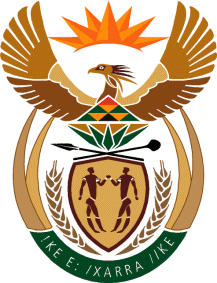 MINISTRYINTERNATIONAL RELATIONS AND COOPERATION 	REPUBLIC OF SOUTH AFRICANATIONAL ASSEMBLYQUESTION FOR WRITTEN REPLY Date of Publication: 24 February 2023Ministry: 03 March 2023Reply date: 10 March 2023362. Mr J Engelbrecht (DA) to ask the Minister of International Relations and Cooperation:What are the details of the (a) destination and (b) total costs for (i) accommodation, (ii) travel and (iii) any other costs incurred for international travel of each (aa) Minister and (bb) Deputy Ministers of her department since 1June 2019;What is the total cost incurred for domestic air travel for each (a) Minister and (b) Deputy Minister of her department since 1 June 2019? NW196EREPLY:The details of the (a) destination and (b) total costs for (i) accommodation, (ii) travel and (iii) any other costs incurred for international travel of the (aa) Minister and (bb) Deputy Ministers since 1 June 2019 are as follows:(aa) Since 1 June 2019, Minister Pandor travelled mainly to the following destinations (a) Africa, Americas, Europe, as well as Asia and the Middle East. The (b) total costs for (i) accommodation, (ii) travel and (iii) any other costs incurred for international travel were: R5 108 912.00.(bb) Since 1 June 2019, Deputy Minister Botes travelled mainly to the following destinations (a) Americas and Europe. The (b) total costs for (i) accommodation, (ii) travel and (iii) any other costs incurred for international travel were: R R2 135 913.00(bb) Since 1 June 2019, Deputy Minister Mashego-Dlamini travelled mainly to the following destinations (a) Asia and the Middle East. The (b) total costs for (i) accommodation, (ii) travel and (iii) any other costs incurred for international travel were: R1 674 935.00The total cost incurred for domestic air travel for  the (a) Minister and each (b) Deputy Minister since  1 June 2019 are as follows:The total costs incurred for Minister Pandor’s domestic travel since 1 June 2019 are:  R495 382.00. The total costs incurred for Deputy Minister Botes’s domestic travel since 1 June 2019 are R1 501 404.00. The total costs incurred by Deputy Minister Mashego-Dlamini’s domestic travel since 1 June 2019 are R1 674 935.00